ART     Six Day Schedule   April  15 ~ 19                      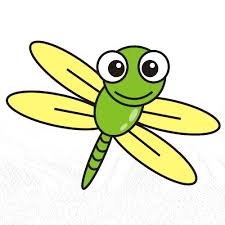 Six day Art schedule      April  15 ~ 19                                                                            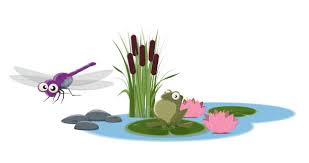       Day # 1Wed. 17Day # 2Thur. 18  Day # 3Fri. 19Day # 4Mon. 22Day # 5Mon. 15Day # 6Tue. 168:05 - 8:30Learning SupportLearning SupportLearning SupportLearning SupportLearning SupportLearning Support9:00 – 9:45CoverageCoverageCoverageCoverageCoverageCoverage9:45 -10:15Title I / MTSS - KTitle I / MTSS - KTitle I / MTSS - KTitle I / MTSS - KTitle I / MTSS - KTitle I / MTSS - K10:15 - 10:45Pre – K ArtPre – K ArtK- EllerPolka-dot bugK- BowlinPolka-dot bug10:45 -11:152 – Conn3-d Bug2 – Hay3-d Bug1 – SlopeRobots1 - GrossRobots11:15 -11:456 – MumuaMask 6 – CordaroMask 3 – MapesUnweaving3 – FriedlineUnweavingPebble room11:45 - 12:-155 – SembowerWooden animals 5 – GindlespergerWooden animals4 – WilsonWeaving4 – SarverWeaving4 – BowerWeaving12:15 -12:45LunchLunchLunchLunchLunchLunch12:45 1:15Title I / MTSS - 1Title I / MTSS - 1Title I / MTSS - 1Title I / MTSS - 1Title I / MTSS - 1Title I / MTSS - 11:45 -2:15Guided Reading 2Guided Reading 2Guided Reading 2Guided Reading 2Guided Reading 2Guided Reading 22:15- 3:00CoverageCoverageCoverageCoverageCoverageCoverageK ~ Lesson:Shape, color, texture and other common art elements will be studied and practiced throughout the school year1st. - Lesson:Robots:Using pre-cut rectangles and squares students will create a robot. Then color with colored pencils2nd.- Lesson:3-D Bugs:Students will use Styrofoam, foam sheet, and pom-poms to create a sculptural insect.  Styrofoam egg will be painted for the body. Foam sheets will be the bug’s wings. Jumbo size pom-pom for the head.3rd. - Lesson:Burlap unweaving:Sections of the burlap weft will be removed and replaced with felt strips or yarn. Bunching warp strings and bead tying will also be done.4th. - Lesson: Weaving:Students will start project by creating warp board. Yarn patterns will be learn in weft with colorful yarn.5th. - Lesson:Wooden animals:Students will select seven pieces of wood to construct their animal. Animal will be painted with tempera paints in a realistic way.6th. - Lesson: Masks:Students will be creating sculpture that will originate with a human face. Plaster-craft will be molded to plastic “dummy” then students will add appendages. Students will paint mask.Objective:Objective: imaginationObjective:  sculptureObjective:fabric artObjective:  weavingObjective:   sculpture/painting Objective :sculptureEvaluation:projectEvaluation:projectEvaluation:projectEvaluation:projectEvaluation:project Evaluation:projectEvaluation:project